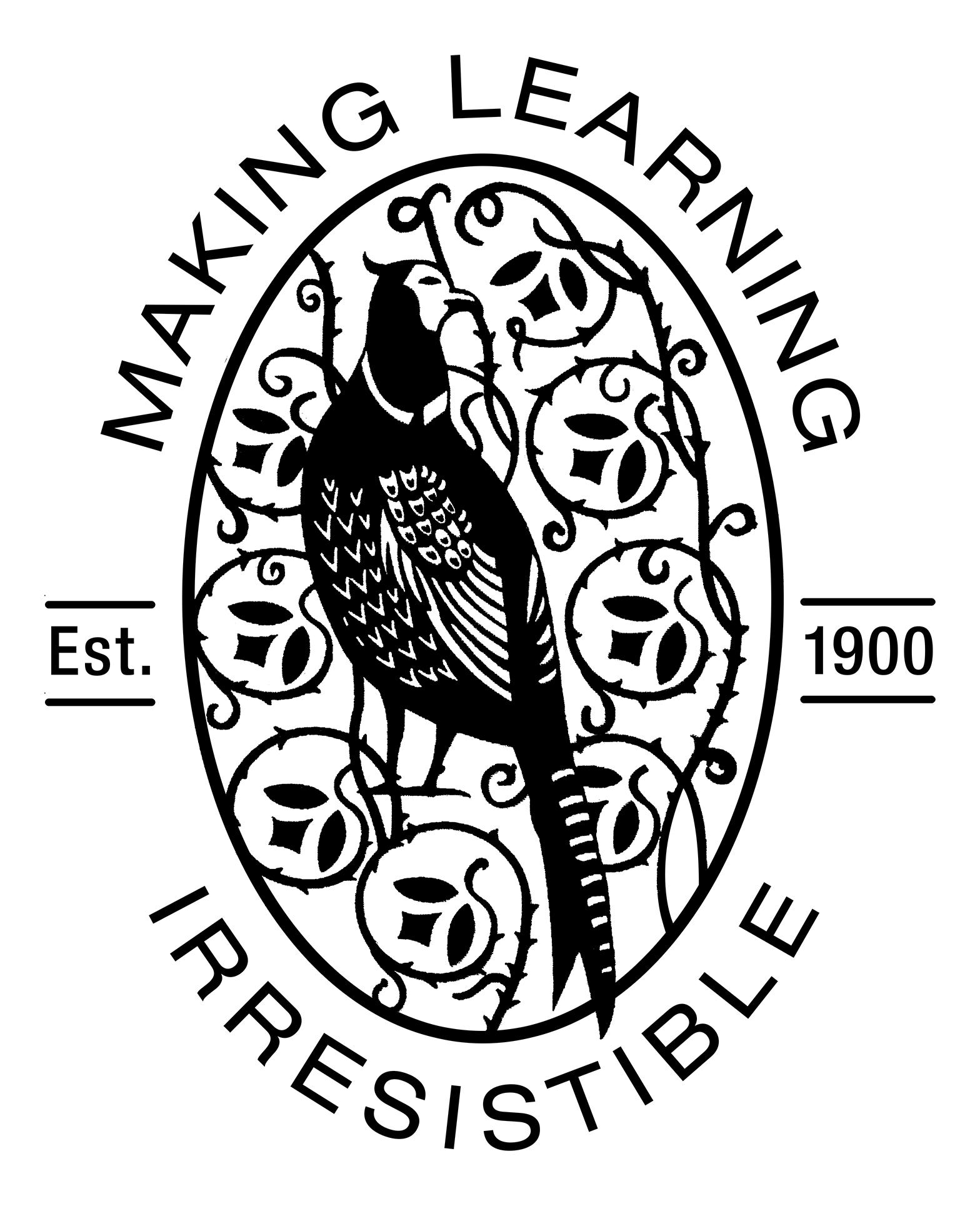 Morley Memorial Primary School Term Dates 2019-2020Autumn Term:Inset Day 1: Mon 2nd September 2019Inset Day 2: Tues 3rd September 2019Pupils return to school : Wed 4th SeptemberHalf Term: Mon 21st October - Friday 25th OctoberLast day of Autumn term: Wednesday 18th DecemberSpring Term:Inset day 3: Mon 6th January 2020Inset day 4: Friday 3rd April 2020Pupils return to school : Tues 7th January 2020Half Term: Mon 17th February - Friday 21st February 2020Last day of Spring term: Thursday 2nd April 2020Summer Term:Inset day 5: Wednesday 22nd July 2020Pupils return to school : Mon 20th April 2020Half Term: Mon 25th May - Friday 29th May 2020Last day of Summer term: Tuesday 21st July